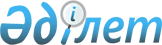 Теректі аудандық мәслихатының 2014 жылғы 22 желтоқсандағы №24-2 "2015-2017 жылдарға арналған аудандық бюджет туралы" шешіміне өзгерістер мен толықтыру енгізу туралы
					
			Күшін жойған
			
			
		
					Батыс Қазақстан облысы Теректі аудандық мәслихатының 2015 жылғы 28 шілдедегі № 28-2 шешімі. Батыс Қазақстан облысының Әділет департаментінде 2015 жылғы 11 тамызда № 3978 болып тіркелді. Күші жойылды - Батыс Қазақстан облысы Теректі аудандық мәслихатының 2016 жылғы 11 қаңтардағы № 33-2 шешімімен      Ескерту. Күші жойылды - Батыс Қазақстан облысы Теректі аудандық мәслихатының 11.01.2016 № 33-2 шешімімен.

      Қазақстан Республикасының 2008 жылғы 4 желтоқсандағы Бюджет кодексіне және Қазақстан Республикасының 2001 жылғы 23 қаңтардағы "Қазақстан Республикасындағы жергілікті мемлекеттік басқару және өзін-өзі басқару туралы" Заңына сәйкес Теректі аудандық мәслихат ШЕШІМ ҚАБЫЛДАДЫ:

      1. Теректі аудандық мәслихатының 2014 жылғы 22 желтоқсандағы № 24-2 "2015-2017 жылдарға арналған аудандық бюджет туралы" шешіміне (Нормативтік құқықтық актілерді мемлекеттік тіркеу тізілімінде № 3757 тіркелген, 2015 жылғы 23 қаңтардағы "Теректі жаңалығы-Теректинская новь" газетінде жарияланған) мынадай өзгерістер мен толықтыру енгізілсін:

      1-тармақ мынадай редакцияда жазылсын:

      "1. 2015-2017 жылдарға арналған аудандық бюджет 1, 2 және 3-қосымшаларға сәйкес, соның ішінде 2015 жылға келесі көлемде бекітілсін:

      1) кірістер – 4 613 623 мың теңге:

      салықтық түсімдер – 802 745 мың теңге;

      салықтық емес түсімдер – 2 227 мың теңге;

      негізгі капиталды сатудан түсетін түсімдер – 6 896 мың теңге; 

      трансферттер түсімі – 3 801 755 мың теңге;

      2) шығындар – 4 712 104 мың теңге; 

      3) таза бюджеттік кредиттеу – 109 407 мың теңге:

      бюджеттік кредиттер – 130 822 мың теңге;

      бюджеттік кредиттерді өтеу – 21 415 мың теңге;

      4) қаржы активтерімен операциялар бойынша сальдо – 0 теңге:

      қаржы активтерін сатып алу – 0 теңге;

      мемлекеттің қаржы активтерін сатудан түсетін түсімдер – 0 теңге;

      5) бюджет тапшылығы (профициті) – -207 888 мың теңге;

      6) бюджет тапшылығын қаржыландыру (профицитін пайдалану) – 207 888 мың теңге:

      қарыздар түсімі – 130 812 мың теңге;

      қарыздарды өтеу – 21 415 мың теңге;

      бюджет қаражатының пайдаланылатын қалдықтары – 98 491 мың теңге.";

      4-тармақтың 1) тармақшасында:

      бірінші абзац мынадай редакцияда жазылсын:

      "1) республикалық бюджеттен жалпы сомасы 645 103 мың теңге:";

      екінші абзац мынадай редакцияда жазылсын:

      "мектепке дейінгі білім беру ұйымдарында мемлекеттік білім беру тапсырысын іске асыруға – 61 983 мың теңге;";

      тоғызыншы абзац мынадай редакцияда жазылсын:

      "мемлекеттік мекемелердің мемлекеттік қызметшілері болып табылмайтын жұмыскерлеріне, сондай-ақ жергілікті бюджеттерден қаржыландырылатын мемлекеттік қазыналық кәсіпорындардың жұмыскерлеріне еңбекақы төлеу жүйесінің жаңа моделі бойынша еңбекақы төлеуге және олардың лауазымдық айлықақыларына ерекше еңбек жағдайлары үшін ай сайынғы үстемеақы төлеуге – 205 305 мың теңге;";

      4-тармақтың 2) тармақшасында:

      бірінші абзац мынадай редакцияда жазылсын:

      "2) облыстық бюджеттен жалпы сомасы 207 937 мың теңге:";

      мынадай мазмұндағы оныншы абзацпен толықтырылсын:

      "балалар-жасөспірімдер спорт мектептерін ұстауға – 15 407 мың теңге.";

      12-тармақ мынадай редакцияда жазылсын:

      "12. 2015 жылдың 1 қаңтарынан бастап Қазақстан Республикасының еңбек заңнамасымен белгіленген мамандар лауазымдарының тізбесіне ауылдық жерлерде қызмет ететін әлеуметтік қамсыздандыру, білім беру, мәдениет және спорт саласының азаматтық қызметшілеріне осы қызмет түрлерімен қалада айналасатын азаматтық қызметшілердың ставкаларымен салыстырғанда лауазымдық жалақыларын 25 %-ға көтеру белгіленсін.";

      аталған шешімнің 1-қосымшасы осы шешімнің қосымшасына сәйкес жаңа редакцияда жазылсын.

      2. Аудандық мәслихат аппаратының басшысы (В. Мустивко) осы шешімді әділет органдарында мемлекеттік тіркелуін, "Әділет" ақпараттық-құқықтық жүйесінде және бұқаралық ақпарат құралдарында оның ресми жариялануын қамтамасыз етсін.

      3. Осы шешім 2015 жылдың 1 қаңтарынан бастап қолданысқа енгізіледі.

 2015 жылға арналған аудандық бюджет            мың тенге


					© 2012. Қазақстан Республикасы Әділет министрлігінің «Қазақстан Республикасының Заңнама және құқықтық ақпарат институты» ШЖҚ РМК
				
      Сессия төрағасының
міндетін атқарушысы

Ә. Нұрғалиев

      Аудандық
мәслихат хатшысы

Ә. Нұрғалиев
2015 жылғы 28 шілдедегі № 28-2
мәслихат шешіміне
қосымша2014 жылғы 22 желтоқсандағы
№ 24-2 мәслихат шешіміне
1-қосымшаСанаты

Санаты

Санаты

Санаты

Санаты

Сомасы

Сыныбы

Сыныбы

Сыныбы

Сыныбы

Сомасы

Iшкi сыныбы

Iшкi сыныбы

Iшкi сыныбы

Сомасы

Ерекшелігі

Ерекшелігі

Сомасы

Атауы

Сомасы

1) Кірістер

 4 613 623

1

Салықтық түсімдер

802 745

01

Табыс салығы

309 452

2

Жеке табыс салығы

309 452

03

Әлеуметтiк салық

236 000

1

Әлеуметтік салық

236 000

04

Меншiкке салынатын салықтар

229 529

1

Мүлiкке салынатын салықтар

180 075

3

Жер салығы

3 660

4

Көлiк құралдарына салынатын салық

40 054

5

Бірыңғай жер салығы

5 740

05

Тауарларға, жұмыстарға және қызметтерге салынатын iшкi салықтар

24 763

2

Акциздер

8 986

3

Табиғи және басқа да ресурстарды пайдаланғаны үшiн түсетiн түсiмдер

5 160

4

Кәсiпкерлiк және кәсiби қызметтi жүргiзгенi үшiн алынатын алымдар

10 617

08

Заңдық маңызы бар әрекеттерді жасағаны және (немесе) оған уәкілеттігі бар мемлекеттік органдар немесе лауазымды адамдар құжаттар бергені үшін алынатын міндетті төлемдер

3 001

1

Мемлекеттік баж

3 001

2

Салықтық емес түсiмдер

2 227

01

Мемлекет меншіктен түсетін кірістер

1 697

5

Мемлекет меншігіндегі мүлікті жалға беруден түсетін кірістер

1 697

04

Мемлекеттік бюджеттен қаржыландырылатын, сондай-ақ Қазақстан Республикасы Ұлттық Банкінің бюджетінен (шығыстар сметасынан) ұсталатын және қаржыландырылатын мемлекеттік мекемелер салатын айыппұлдар, өсімпұлдар, санкциялар, өндіріп алулар

80

1

Мұнай секторы ұйымдарынан түсетін түсімдерді қоспағанда, мемлекеттік бюджеттен қаржыландырылатын, сондай-ақ Қазақстан Республикасы Ұлттық Банкінің бюджетінен (шығыстар сметасынан) ұсталатын және қаржыландырылатын мемлекеттік мекемелер салатын айыппұлдар, өсімпұлдар, санкциялар, өндіріп алулар

80

06

Басқа да салықтық емес түсiмдер

450

1

Басқа да салықтық емес түсiмдер

450

3

Негізгі капиталды сатудан түсетін түсімдер

6 896

01

Мемлекеттік мекемелерге бекітілген мемлекеттік мүлікті сату

2 495

1

Мемлекеттік мекемелерге бекітілген мемлекеттік мүлікті сату

2 495

03

Жердi және материалдық емес активтердi сату

4 401

1

Жерді сату

4 401

4

Трансферттердің түсімдері

3 801 755

02

Мемлекеттiк басқарудың жоғары тұрған органдарынан түсетiн трансферттер

3 801 755

2

Облыстық бюджеттен түсетiн трансферттер

3 801 755

Функционалдық топ

Функционалдық топ

Функционалдық топ

Функционалдық топ

Функционалдық топ

Сомасы

Функционалдық кіші топ

Функционалдық кіші топ

Функционалдық кіші топ

Функционалдық кіші топ

Сомасы

Бюджеттік бағдарламалардың әкiмшiсi

Бюджеттік бағдарламалардың әкiмшiсi

Бюджеттік бағдарламалардың әкiмшiсi

Сомасы

Бюджеттік бағдарлама

Бюджеттік бағдарлама

Сомасы

Атауы

Сомасы

2) Шығындар

 4 712 104

01

Жалпы сипаттағы мемлекеттік қызметтер

380 357

1

Мемлекеттік басқарудың жалпы функцияларын орындайтын өкілді, атқарушы және басқа органдар

341 894

112

Аудан (облыстық маңызы бар қала) мәслихатының аппараты

15 801

001

Аудан (облыстық маңызы бар қала) мәслихатының қызметін қамтамасыз ету жөніндегі қызметтер

15 601

003

Мемлекеттік органның күрделі шығыстары

200

122

Аудан (облыстық маңызы бар қала) әкімінің аппараты

78 650

001

Аудан (облыстық маңызы бар қала) әкімінің қызметін қамтамасыз ету жөніндегі қызметтер

78 650

123

Қаладағы аудан, аудандық маңызы бар қала, кент, ауыл, ауылдық округ әкімінің аппараты

247 443

001

Қаладағы аудан, аудандық маңызы бар қала, кент, ауыл, ауылдық округ әкімінің қызметін қамтамасыз ету жөніндегі қызметтер

221 243

022

Мемлекеттік органның күрделі шығыстары

26 200

2

Қаржылық қызмет

298

459

Ауданның (облыстық маңызы бар қаланың) экономика және қаржы бөлімі

298

010

Жекешелендіру, коммуналдық меншікті басқару, жекешелендіруден кейінгі қызмет және осыған байланысты дауларды реттеу 

298

9

Жалпы сипаттағы өзге де мемлекеттiк қызметтер

38 165

458

Ауданның (облыстық маңызы бар қаланың) тұрғын үй-коммуналдық шаруашылығы, жолаушылар көлігі және автомобиль жолдары бөлімі

18 038

001

Жергілікті деңгейде тұрғын үй-коммуналдық шаруашылығы, жолаушылар көлігі және автомобиль жолдары саласындағы мемлекеттік саясатты іске асыру жөніндегі қызметтер

15 703

013

Мемлекеттік органның күрделі шығыстары

2 335

459

Ауданның (облыстық маңызы бар қаланың) экономика және қаржы бөлімі

20 127

001

Ауданның (облыстық маңызы бар қаланың) экономикалық саясаттын қалыптастыру мен дамыту, мемлекеттік жоспарлау, бюджеттік атқару және коммуналдық меншігін басқару саласындағы мемлекеттік саясатты іске асыру жөніндегі қызметтер

19 338

015

Мемлекеттік органның күрделі шығыстары

789

02

Қорғаныс

44 645

1

Әскери мұқтаждар

8 141

122

Аудан (облыстық маңызы бар қала) әкімінің аппараты

8 141

005

Жалпыға бірдей әскери міндетті атқару шеңберіндегі іс-шаралар

8 141

2

Төтенше жағдайлар жөнiндегi жұмыстарды ұйымдастыру

36 504

122

Аудан (облыстық маңызы бар қала) әкімінің аппараты

36 504

006

Аудан (облыстық маңызы бар қала) ауқымындағы төтенше жағдайлардың алдын алу және оларды жою

21 624

007

Аудандық (қалалық) ауқымдағы дала өрттерінің, сондай-ақ мемлекеттік өртке қарсы қызмет органдары құрылмаған елдi мекендерде өрттердің алдын алу және оларды сөндіру жөніндегі іс-шаралар

14 880

03

Қоғамдық тәртіп, қауіпсіздік, құқықтық, сот, қылмыстық-атқару қызметі

5 610

9

Қоғамдық тәртіп және қауіпсіздік саласындағы өзге де қызметтер

5 610

458

Ауданның (облыстық маңызы бар қаланың) тұрғын үй-коммуналдық шаруашылығы, жолаушылар көлігі және автомобиль жолдары бөлімі

5 610

021

Елдi мекендерде жол қозғалысы қауiпсiздiгін қамтамасыз ету

5 610

04

Білім беру

2 867 522

1

Мектепке дейiнгi тәрбие және оқыту

262 149

464

Ауданның (облыстық маңызы бар қаланың) білім бөлімі

262 149

009

Мектепке дейінгі тәрбие мен оқыту ұйымдарының қызметін қамтамасыз ету

193 978

040

Мектепке дейінгі білім беру ұйымдарында мемлекеттік білім беру тапсырысын іске асыруға

68 171

2

Бастауыш, негізгі орта және жалпы орта бiлiм беру

2 502 771

123

Қаладағы аудан, аудандық маңызы бар қала, кент, ауыл, ауылдық округ әкімінің аппараты

15 729

005

Ауылдық жерлерде балаларды мектепке дейін тегін алып баруды және кері алып келуді ұйымдастыру

15 729

457

Ауданның (облыстық маңызы бар қаланың) мәдениет, тілдерді дамыту, дене шынықтыру және спорт бөлімі

16 445

017

Балалар мен жасөспірімдерге спорт бойынша қосымша білім беру

16 445

464

Ауданның (облыстық маңызы бар қаланың) білім бөлімі

2 470 597

003

Жалпы білім беру

2 319 155

006

Балаларға қосымша білім беру 

151 442

9

Білім беру саласындағы өзге де қызметтер

102 602

464

Ауданның (облыстық маңызы бар қаланың) білім бөлімі

102 602

001

Жергілікті деңгейде білім беру саласындағы мемлекеттік саясатты іске асыру жөніндегі қызметтер

11 205

005

Ауданның (облыстық маңызы бар қаланың) мемлекеттік білім беру мекемелер үшін оқулықтар мен оқу-әдiстемелiк кешендерді сатып алу және жеткізу

39 831

007

Аудандық (қалалық) ауқымдағы мектеп олимпиадаларын және мектептен тыс іс-шараларды өткізу

2 226

015

Жетім баланы (жетім балаларды) және ата-аналарының қамқорынсыз қалған баланы (балаларды) күтіп-ұстауға қамқоршыларға (қорғаншыларға) ай сайынға ақшалай қаражат төлемі

13 836

029

Балалар мен жасөспірімдердің психикалық денсаулығын зерттеу және халыққа психологиялық-медициналық-педагогикалық консультациялық көмек көрсету

12 985

067

Ведомстволық бағыныстағы мемлекеттік мекемелерінің және ұйымдарының күрделі шығыстары

22 519

05

Денсаулық сақтау

970

9

Денсаулық сақтау саласындағы өзге де қызметтер

970

123

Қаладағы аудан, аудандық маңызы бар қала, кент, ауыл, ауылдық округ әкімінің аппараты

970

002

Шұғыл жағдайларда сырқаты ауыр адамдарды дәрігерлік көмек көрсететін ең жақын денсаулық сақтау ұйымына дейін жеткізуді ұйымдастыру

970

06

Әлеуметтiк көмек және әлеуметтiк қамсыздандыру

239 019

1

Әлеуметтiк қамсыздандыру

5 587

464

Ауданның (облыстық маңызы бар қаланың) білім бөлімі

5 587

030

Патронат тәрбиешілерге берілген баланы (балаларды) асырап бағу 

5 587

2

Әлеуметтiк көмек

205 005

451

Ауданның (облыстық маңызы бар қаланың) жұмыспен қамту және әлеуметтік бағдарламалар бөлімі

205 005

002

Жұмыспен қамту бағдарламасы

42 579

005

Мемлекеттік атаулы әлеуметтік көмек 

3 745

006

Тұрғын үйге көмек көрсету

846

007

Жергілікті өкілетті органдардың шешімі бойынша мұқтаж азаматтардың жекелеген топтарына әлеуметтік көмек

32 369

010

Үйден тәрбиеленіп оқытылатын мүгедек балаларды материалдық қамтамасыз ету

951

014

Мұқтаж азаматтарға үйде әлеуметтiк көмек көрсету

50 617

016

 18 жасқа дейінгі балаларға мемлекеттік жәрдемақылар

31 901

017

Мүгедектерді оңалту жеке бағдарламасына сәйкес, мұқтаж мүгедектерді міндетті гигиеналық құралдармен және ымдау тілі мамандарының қызмет көрсетуін, жеке көмекшілермен қамтамасыз ету 

20 396

023

Жұмыспен қамту орталықтарының қызметін қамтамасыз ету

46

052

Ұлы Отан соғысындағы Жеңістің жетпіс жылдығына арналған іс-шараларды өткізу

21 555

9

Әлеуметтiк көмек және әлеуметтiк қамтамасыз ету салаларындағы өзге де қызметтер

28 427

451

Ауданның (облыстық маңызы бар қаланың) жұмыспен қамту және әлеуметтік бағдарламалар бөлімі

28 371

001

Жергілікті деңгейде халық үшін әлеуметтік бағдарламаларды жұмыспен қамтуды қамтамасыз етуді іске асыру саласындағы мемлекеттік саясатты іске асыру жөніндегі қызметтер 

26 805

011

Жәрдемақыларды және басқа да әлеуметтік төлемдерді есептеу, төлеу мен жеткізу бойынша қызметтерге ақы төлеу

1 566

458

Ауданның (облыстық маңызы бар қаланың) тұрғын үй-коммуналдық шаруашылығы, жолаушылар көлігі және автомобиль жолдары бөлімі

56

050

Мүгедектердің құқықтарын қамтамасыз ету және өмір сүру сапасын жақсарту жөніндегі іс-шаралар жоспарын іске асыру

56

07

Тұрғын үй-коммуналдық шаруашылық

493 043

1

Тұрғын үй шаруашылығы

10 500

458

Ауданның (облыстық маңызы бар қаланың) тұрғын үй-коммуналдық шаруашылығы, жолаушылар көлігі және автомобиль жолдары бөлімі

6 000

003

Мемлекеттік тұрғын үй қорының сақталуын ұйымдастыру

5 000

004

Азаматтардың жекелеген санаттарын тұрғын үймен қамтамасыз ету

900

031

Кондоминиум объектісіне техникалық паспорттар дайындау

100

466

Ауданның (облыстық маңызы бар қаланың) сәулет, қала құрылысы және құрылыс бөлімі

4 500

003

Коммуналдық тұрғын үй қорының тұрғын үйін жобалау және (немесе) салу, реконструкциялау 

1 700

004

Инженерлік-коммуникациялық инфрақұрылымды жобалау, дамыту және (немесе) жайластыру

2 800

2

Коммуналдық шаруашылық

358 362

123

Қаладағы аудан, аудандық маңызы бар қала, кент, ауыл, ауылдық округ әкімінің аппараты

280

014

Елді мекендерді сумен жабдықтауды ұйымдастыру

280

458

Ауданның (облыстық маңызы бар қаланың) тұрғын үй-коммуналдық шаруашылығы, жолаушылар көлігі және автомобиль жолдары бөлімі

81 718

012

Сумен жабдықтау және су бұру жүйесінің жұмыс істеуі

81 718

466

Ауданның (облыстық маңызы бар қаланың) сәулет, қала құрылысы және құрылыс бөлімі

276 364

005

Коммуналдық шаруашылығын дамыту

41 734

058

Елді мекендердегі сумен жабдықтау және су бұру жүйелерін дамыту

234 630

3

Елді-мекендерді абаттандыру

124 181

123

Қаладағы аудан, аудандық маңызы бар қала, кент, ауыл, ауылдық округ әкімінің аппараты

100 757

008

Елді мекендердегі көшелерді жарықтандыру

32 691

011

Елді мекендерді абаттандыру мен көгалдандыру

68 066

458

Ауданның (облыстық маңызы бар қаланың) тұрғын үй-коммуналдық шаруашылығы, жолаушылар көлігі және автомобиль жолдары бөлімі

23 424

016

Елдi мекендердiң санитариясын қамтамасыз ету

3 000

018

Елдi мекендердi абаттандыру және көгалдандыру

20 424

08

Мәдениет, спорт, туризм және ақпараттық кеңістiк

425 806

1

Мәдениет саласындағы қызмет

215 318

457

Ауданның (облыстық маңызы бар қаланың) мәдениет, тілдерді дамыту, дене шынықтыру және спорт бөлімі

200 318

003

Мәдени-демалыс жұмысын қолдау

200 318

466

Ауданның (облыстық маңызы бар қаланың) сәулет, қала құрылысы және құрылыс бөлімі

15 000

011

Мәдениет объектілерін дамыту

15 000

2

Спорт

16 324

457

Ауданның (облыстық маңызы бар қаланың) мәдениет, тілдерді дамыту, дене шынықтыру және спорт бөлімі

16 324

008

Ұлттық және бұқаралық спорт түрлерін дамыту

12 030

009

Аудандық (облыстық маңызы бар қалалық) деңгейде спорттық жарыстар өткiзу

1 101

010

Әртүрлi спорт түрлерi бойынша аудан (облыстық маңызы бар қала) құрама командаларының мүшелерiн дайындау және олардың облыстық спорт жарыстарына қатысуы

3 193

3

Ақпараттық кеңiстiк

93 678

456

Ауданның (облыстық маңызы бар қаланың) ішкі саясат бөлімі

9 679

002

Мемлекеттік ақпараттық саясат жүргізу жөніндегі қызметтер

9 679

457

Ауданның (облыстық маңызы бар қаланың) мәдениет, тілдерді дамыту, дене шынықтыру және спорт бөлімі

83 999

006

Аудандық (қалалық) кiтапханалардың жұмыс істеуі

83 999

9

Мәдениет, спорт, туризм және ақпараттық кеңiстiктi ұйымдастыру жөнiндегi өзге де қызметтер

100 486

456

Ауданның (облыстық маңызы бар қаланың) ішкі саясат бөлімі

26 985

001

Жергілікті деңгейде ақпарат, мемлекеттілікті нығайту және азаматтардың әлеуметтік сенімділігін қалыптастыру саласында мемлекеттік саясатты іске асыру жөніндегі қызметтер

11 349

003

Жастар саясаты саласында іс-шараларды іске асыру

15 636

457

Ауданның (облыстық маңызы бар қаланың) мәдениет, тілдерді дамыту, дене шынықтыру және спорт бөлімі

73 501

001

Жергілікті деңгейде мәдениет, тілдерді дамыту, дене шынықтыру және спорт саласында мемлекеттік саясатты іске асыру жөніндегі қызметтер

10 536

014

Мемлекеттік органның күрделі шығыстары 

500

032

Ведомстволық бағыныстағы мемлекеттік мекемелерінің және ұйымдарының күрделі шығыстары

62 465

10

Ауыл, су, орман, балық шаруашылығы, ерекше қорғалатын табиғи аумақтар, қоршаған ортаны және жануарлар дүниесін қорғау, жер қатынастары

125 795

1

Ауыл шаруашылығы

60 684

459

Ауданның (облыстық маңызы бар қаланың) экономика және қаржы бөлімі

19 029

099

Мамандардың әлеуметтік көмек көрсетуі жөніндегі шараларды іске асыру

19 029

462

Ауданның (облыстық маңызы бар қаланың) ауыл шаруашылығы бөлімі

18 909

001

Жергілікті деңгейде ауыл шаруашылығы саласындағы мемлекеттік саясатты іске асыру жөніндегі қызметтер

18 909

473

Ауданның (облыстық маңызы бар қаланың) ветеринария бөлімі

22 746

001

Жергілікті деңгейде ветеринария саласындағы мемлекеттік саясатты іске асыру жөніндегі қызметтер

7 638

006

Ауру жануарларды санитарлық союды ұйымдастыру

1 800

007

Қаңғыбас иттер мен мысықтарды аулауды және жоюды ұйымдастыру

1 430

008

Алып қойылатын және жойылатын ауру жануарлардың, жануарлардан алынатын өнімдер мен шикізаттың құнын иелеріне өтеу

5 960

009

Жануарлардың энзоотиялық аурулары бойынша ветеринариялық іс-шараларды жүргізу

5 218

010

Ауыл шаруашылығы жануарларын сәйкестендіру жөніндегі іс-шараларды өткізу

700

6

Жер қатынастары

10 342

463

Ауданның (облыстық маңызы бар қаланың) жер қатынастары бөлімі

10 342

001

Аудан (облыстық маңызы бар қала) аумағында жер қатынастарын реттеу саласындағы мемлекеттік саясатты іске асыру жөніндегі қызметтер

9 367

003

Елдi мекендердi жер-шаруашылық орналастыру

770

007

Мемлекеттік органның күрделі шығыстары

205

9

Ауыл, су, орман, балық шаруашылығы, қоршаған ортаны қорғау және жер қатынастары саласындағы басқа да қызметтер

54 769

473

Ауданның (облыстық маңызы бар қаланың) ветеринария бөлімі

54 769

011

Эпизоотияға қарсы іс-шаралар жүргізу

54 769

11

Өнеркәсіп, сәулет, қала құрылысы және құрылыс қызметі

18 368

2

Сәулет, қала құрылысы және құрылыс қызметі

18 368

466

Ауданның (облыстық маңызы бар қаланың) сәулет, қала құрылысы және құрылыс бөлімі

18 368

001

Құрылыс, облыс қалаларының, аудандарының және елді мекендерінің сәулеттік бейнесін жақсарту саласындағы мемлекеттік саясатты іске асыру және ауданның (облыстық маңызы бар қаланың) аумағын оңтайла және тиімді қала құрылыстық игеруді қамтамасыз ету жөніндегі қызметтер 

18 198

015

Мемлекеттік органның күрделі шығыстары

170

12

Көлік және коммуникация

51 038

1

Автомобиль көлігі

51 038

123

Қаладағы аудан, аудандық маңызы бар қала, кент, ауыл, ауылдық округ әкімінің аппараты

10 890

013

Аудандық маңызы бар қалаларда, кенттерде, ауылдарда, ауылдық округтерде автомобиль жолдарының жұмыс істеуін қамтамасыз ету

10 890

458

Ауданның (облыстық маңызы бар қаланың) тұрғын үй-коммуналдық шаруашылығы, жолаушылар көлігі және автомобиль жолдары бөлімі

40 148

023

Автомобиль жолдарының жұмыс істеуін қамтамасыз ету

37 000

045

Аудандық маңызы бар автомобиль жолдарын және елді-мекендердің көшелерін күрделі және орташа жөндеу

3 148

13

Басқалар

58 361

3

Кәсiпкерлiк қызметтi қолдау және бәсекелестікті қорғау

8 801

469

Ауданның (облыстық маңызы бар қаланың) кәсіпкерлік бөлімі

8 801

001

Жергілікті деңгейде кәсіпкерлікті дамыту саласындағы мемлекеттік саясатты іске асыру жөніндегі қызметтер

8 053

004

Мемлекеттік органның күрделі шығыстары

748

9

Басқалар

49 560

123

Қаладағы аудан, аудандық маңызы бар қала, кент, ауыл, ауылдық округ әкімінің аппараты

33 823

040

"Өңірлерді дамыту" Бағдарламасы шеңберінде өңірлерді экономикалық дамытуға жәрдемдесу бойынша шараларды іске асыру

33 823

459

Ауданның (облыстық маңызы бар қаланың) экономика және қаржы бөлімі

15 737

012

Ауданның (облыстық маңызы бар қаланың) жергілікті атқарушы органының резерві 

15 737

14

Борышқа қызмет көрсету

0

1

Борышқа қызмет көрсету

0

459

Ауданның (облыстық маңызы бар қаланың) экономика және қаржы бөлімі

0

021

Жергілікті атқарушы органдардың облыстық бюджеттен қарыздар бойынша сыйақылар мен өзге де төлемдерді төлеу бойынша борышына қызмет көрсету 

0

15

Трансферттер

1 570

1

Трансферттер

1 570

459

Ауданның (облыстық маңызы бар қаланың) экономика және қаржы бөлімі

1 570

006

Нысаналы пайдаланылмаған (толық пайдаланылмаған) трансферттерді қайтару

1 570

3) Таза бюджеттік кредиттеу

109 407

Бюджеттік кредиттер

130 822

10

Ауыл, су, орман, балық шаруашылығы, ерекше қорғалатын табиғи аумақтар, қоршаған ортаны және жануарлар дүниесін қорғау, жер қатынастары

130 822

1

Ауыл шаруашылығы

130 822

459

Ауданның (облыстық маңызы бар қаланың) экономика және қаржы бөлімі

130 822

018

Мамандарды әлеуметтік қолдау шараларын іске асыруға берілетін бюджеттік кредиттер

130 822

Санаты

Санаты

Санаты

Санаты

Санаты

Сомасы

Сыныбы

Сыныбы

Сыныбы

Сыныбы

Сомасы

Ішкі сыныбы

Ішкі сыныбы

Ішкі сыныбы

Сомасы

Ерекшелігі

Ерекшелігі

Сомасы

Атауы

Сомасы

5

Бюджеттік кредиттерді өтеу

21 415

01

Бюджеттік кредиттерді өтеу

21 415

1

Мемлекеттік бюджеттен берілген бюджеттік кредиттерді өтеу

21 415

4) Қаржы активтерімен операциялар бойынша сальдо

0

Функционалдық топ

Функционалдық топ

Функционалдық топ

Функционалдық топ

Функционалдық топ

Сомасы

Функционалдық кіші топ

Функционалдық кіші топ

Функционалдық кіші топ

Функционалдық кіші топ

Сомасы

Бюджеттік бағдарламалардың әкiмшiсi

Бюджеттік бағдарламалардың әкiмшiсi

Бюджеттік бағдарламалардың әкiмшiсi

Сомасы

Бюджеттік бағдарлама

Бюджеттік бағдарлама

Сомасы

Атауы

Сомасы

Қаржы активтерін сатып алу

0

07

Тұрғын үй-коммуналдық шаруашылық

0

1

Тұрғын үй шаруашылығы

0

458

Ауданның (облыстық маңызы бар қаланың) тұрғын үй-коммуналдық шаруашылығы, жолаушылар көлігі және автомобиль жолдары бөлімі

0

060

Мамандандырылған уәкілетті ұйымдардың жарғылық капиталдарын ұлғайту

0

Санаты

Санаты

Санаты

Санаты

Санаты

Сомасы

Сыныбы

Сыныбы

Сыныбы

Сыныбы

Сомасы

Ішкі сыныбы

Ішкі сыныбы

Ішкі сыныбы

Сомасы

Ерекшелігі

Ерекшелігі

Сомасы

Атауы

Сомасы

6

Мемлекеттің қаржы активтерін сатудан түсетін түсімдер

0

01

Мемлекеттің қаржы активтерін сатудан түсетін түсімдер

0

1

Қаржы активтерін ел ішінде сатудан түсетін түсімдер

0

5) Бюджет тапшылығы (профициті)

-207 888

6) Бюджет тапшылығын қаржыландыру (профицитін пайдалану) 

207 888

7

Қарыздар түсімдері

130 812

01

Мемлекеттік ішкі қарыздар 

130 812

2

Қарыз алу келісім-шарттары

130 812

Функционалдық топ

Функционалдық топ

Функционалдық топ

Функционалдық топ

Функционалдық топ

Сомасы

Функционалдық кіші топ

Функционалдық кіші топ

Функционалдық кіші топ

Функционалдық кіші топ

Сомасы

Бюджеттік бағдарламалардың әкiмшiсi

Бюджеттік бағдарламалардың әкiмшiсi

Бюджеттік бағдарламалардың әкiмшiсi

Сомасы

Бюджеттік бағдарлама

Бюджеттік бағдарлама

Сомасы

Атауы

Сомасы

16

Қарыздарды өтеу

21 415

1

Қарыздарды өтеу

21 415

459

Ауданның (облыстық маңызы бар қаланың) экономика және қаржы бөлімі

21 415

005

Жергілікті атқарушы органның жоғары тұрған бюджет алдындағы борышын өтеу

21 415

Санаты

Санаты

Санаты

Санаты

Санаты

Сомасы

Сыныбы

Сыныбы

Сыныбы

Сыныбы

Сомасы

Ішкі сыныбы

Ішкі сыныбы

Ішкі сыныбы

Сомасы

Ерекшелігі

Ерекшелігі

Сомасы

Атауы

Сомасы

8

Бюджет қаражатының пайдаланылатын қалдықтары

98 491

01

Бюджет қаражаты қалдықтары

98 491

1

Бюджет қаражатының бос қалдықтары

98 491

